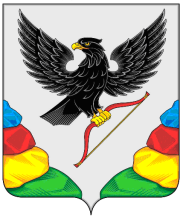 АДМИНИСТРАЦИЯ МУНИЦИПАЛЬНОГО РАЙОНА «НЕРЧИНСКИЙ РАЙОН» ЗАБАЙКАЛЬСКОГО КРАЯ ПОСТАНОВЛЕНИЕ            2020 года                                                                         №  г. НерчинскО внесении изменений в постановление администрации муниципального района «Нерчинский район»  от 05 апреля 2017 года № 55 В  соответствии с Федеральным законом от 06 октября 2003 года № 131-ФЗ «Об общих принципах организации местного самоуправления в Российской Федерации», Законом Забайкальского края от 10 июня 2020 гола  № 1826-ЗЗК «Об отдельных вопросах организации местного самоуправления в Забайкальском крае», в целях повышения эффективности и совершенствования процессов муниципального управления в части подготовки и принятия регулирующих решений:1. Внести изменения и дополнения в постановление администрации муниципального района «Нерчинский район» «Об утверждении Порядка организации и проведения процедуры оценки регулирующего воздействия проектов муниципальных нормативных правовых актов и экспертизы действующих муниципальных нормативных актов муниципального района «Нерчинский район»» от 05.04.2017 года №55 .   2. Утвердить изменения и дополнения в постановление администрации муниципального района «Нерчинский район» «Об утверждении Порядка организации и проведения процедуры оценки регулирующего воздействия проектов муниципальных нормативных правовых актов и экспертизы действующих муниципальных нормативных актов муниципального района «Нерчинский район»» от 05.04.2017 года №55 (прилагаются).3. Настоящее постановление опубликовать  в газете «Нерчинская звезда».4. Настоящее постановление вступает в силу на следующий день с момента его официального опубликования. Глава муниципального района «Нерчинский район»                                                         М.С. Слесаренко ПРИЛОЖЕНИЕУТВЕРЖДЕНОпостановлением администрациимуниципального района«Нерчинский район»от         2020 года  № Изменения  и дополнения в постановление администрации муниципального района «Нерчинский район» «Об утверждении Порядка организации и проведения процедуры оценки регулирующего воздействия проектов муниципальных нормативных правовых актов и экспертизы действующих муниципальных нормативных актов муниципального района «Нерчинский район»» от 05.04.2017 года №551. Преамбулу постановления изложить в новой редакции:«В  соответствии с Федеральным законом от 06 октября 2003 года № 131-ФЗ «Об общих принципах организации местного самоуправления в Российской Федерации», ст. 40 Закона Забайкальского края от 10 июня 2020 гола  № 1826-ЗЗК «Об отдельных вопросах организации местного самоуправления в Забайкальском крае»,  в целях повышения эффективности и совершенствования процессов муниципального управления в части подготовки и принятия регулирующих решений, администрация муниципального района «Нерчинский район» постановляет:.2. Пункт 2. Порядка организации и проведения процедуры оценки регулирующего воздействия проектов муниципальных нормативных правовых актов и экспертизы действующих муниципальных нормативных правовых актов муниципального района «Нерчинский район»  затрагивающих вопросы осуществления предпринимательской и инвестиционной деятельности (далее - Порядок)  изложить в новой редакции:«2. Настоящий Порядок  разработан в соответствии с Федеральным законом от 06 октября 2003 года № 131-ФЗ «Об общих принципах организации местного самоуправления в Российской Федерации», ст. 40 Закона Забайкальского края от 10 июня 2020 гола  № 1826-ЗЗК «Об отдельных вопросах организации местного самоуправления в Забайкальском крае».3. Пункт 5 Порядка исключить.4. Пункт 15 Порядка изложит в новой редакции: «Согласование проекта НПА   осуществляет орган, ответственный за проведение согласования проектов НПА,  и осуществляется в течение 5 рабочих дней начиная со дня, следующего за днем поступления проекта НПА и пояснительной записки».5. Добавить раздел 2.4. , изложив его в следующей редакции:«2.4. Подготовка уведомления об отсутствии необходимости проведения ОРВ проектов НПА20. Орган, ответственный за проведение согласования проектов НПА, направляет разработчику, подготовившему проект НПА, уведомление в случае, если проект НПА не устанавливает новые или не изменяет ранее предусмотренные действующими НПА обязанности для субъектов предпринимательской и инвестиционной деятельности. 21. Уведомление включает в себя вводную, описательную, мотивировочную и заключительную (итоговую) части.Во вводной части уведомления указывается наименование проекта НПА и разработчика.В описательной части уведомления представляются основные положения предлагаемого правового регулирования.В мотивировочной части уведомления излагается позиция органа, ответственного за проведение согласования проектов НПА, относительно предлагаемого правового регулирования.В заключительной (итоговой) части уведомления делаются выводы о том, что проект НПА не устанавливает новые или не изменяет ранее предусмотренные действующими НПА обязанности для субъектов предпринимательской и инвестиционной деятельности».6. Исключить Раздел 4.1. Порядка.___________